.#16 Count Intro(R&L) Kick & Point, Hitch Right Foot, Big Step to Right, Drag &Touch(L&R) Kick & Point, Hitch Left Foot, Big Step to Left, Drag & TouchWalk Forward (X2), Right Coaster-Step Forward; Walk Back L& R, ½ turn Left –Step forward Left, Step Forward RightSkates, Left & Right, ¼ Shuffle LeftStyling option: on count 7&8 above: Full 1 + ¼ triple turn over the leftRepeat!Contacts: -saturdaynightout@yahoo.com - www.AmyAuger.comDeeBlansett@UDancers.com - www.UDancers.comLong Stretch of Love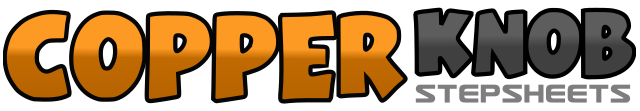 .......Count:32Wall:4Level:Beginner.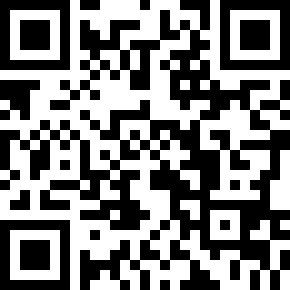 Choreographer:Amy Auger (USA) & Dee Blansett (USA) - April 2015Amy Auger (USA) & Dee Blansett (USA) - April 2015Amy Auger (USA) & Dee Blansett (USA) - April 2015Amy Auger (USA) & Dee Blansett (USA) - April 2015Amy Auger (USA) & Dee Blansett (USA) - April 2015.Music:Long Stretch of Love - Lady ALong Stretch of Love - Lady ALong Stretch of Love - Lady ALong Stretch of Love - Lady ALong Stretch of Love - Lady A........1&2Kick forward Right (1), Step Right together-weight on right (&), Touch Left out to the side (2)3&4Kick forward Left (3), Step Left together-weight on left (&), Touch Right out to the side (4)5-6Hitch Right knee across body (5), Big step Right side right (6)7-8Drag Left foot (7) Touch left beside right (8) weight on right1&2Kick forward Left (1), Step Left together- weight on Left (&), Touch Right out to the side (2)3&4Kick forward Right (3), Step Right together-weight on Right (&), Touch Left out to the side (4)5-6Hitch Left knee across body (5), Big step Left side left (6)7-8Drag Right foot (7) Touch right beside left (8) weight on left1-2Walk forward Right (1), Walk forward Left (2)3&4Step forward Right (3), Step Left next to Right (&), Step back on Right (4)5-6Walk back Left (5), Walk back Right (6)7-8Turn ½ turn Left –Stepping forward on left (7), Step forward Right (8) 6:001-2Skate Left (1), Hold (2)3-4Skate Right (3), Hold (4)5-6Skate Left (5), Skate Right (6)7&8Step Left ¼ turn Left (7), Step Right beside Left (&) Step forward Left (8) 3:00